
สถิติผู้มารับบริการประจำเดือน มกราคม 2562
ปีงบประมาณ พ.ศ. 2562
เทศบาลตำบลหนองบัวโคก อำเภอจัตุรัส จังหวัดชัยภูมิ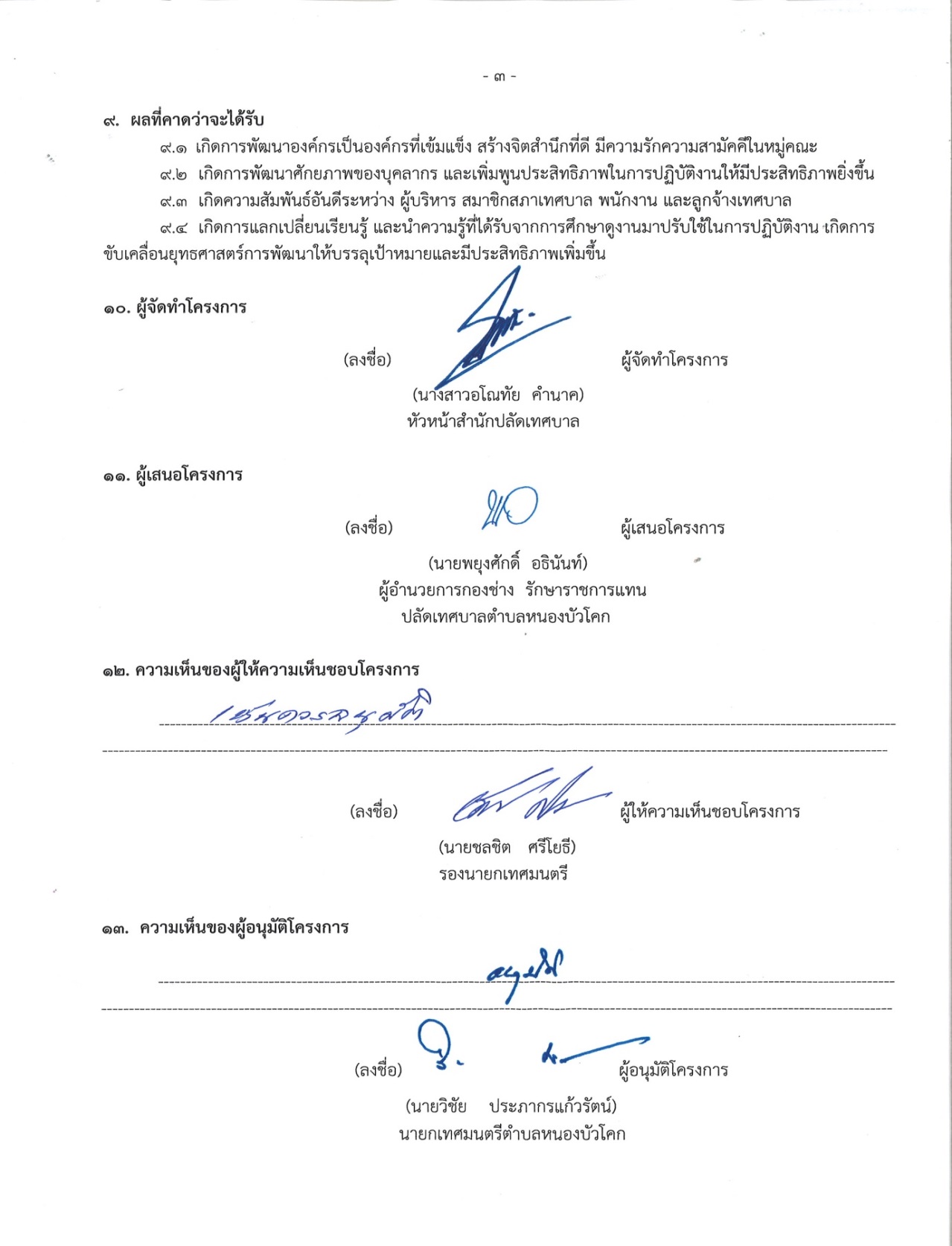 											ลงชื่อผู้สำรวจข้อมูล
                                                                                                                             (นางสาวอโณทัย  คำนาค)
                                                                                                                             หัวหน้าสำนักปลัดเทศบาล
                  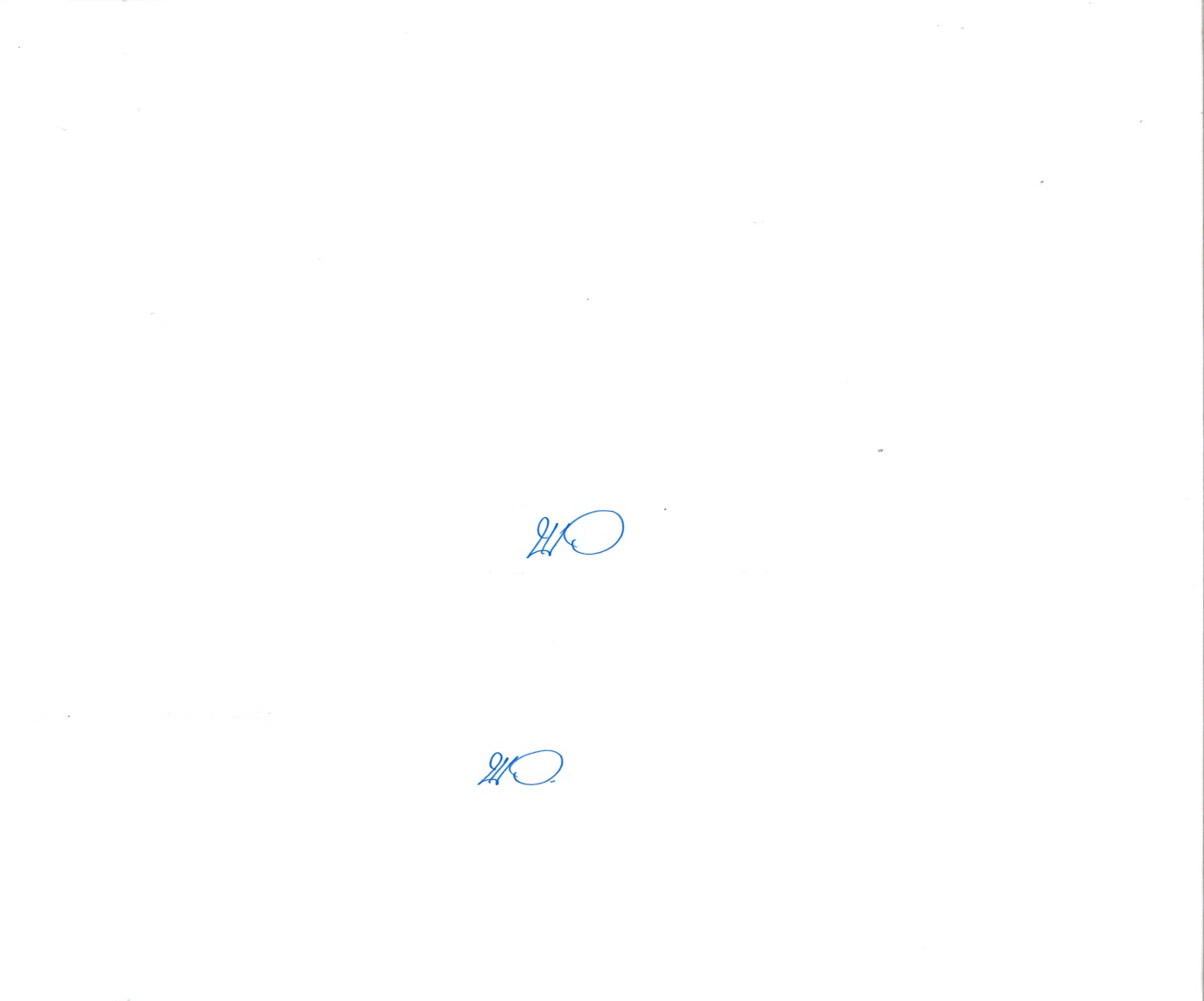                                                                                                                     ลงชื่อ	
            ผู้รับรองข้อมูล                                                                                                                  
                                                                                                                               (นายพยุงศักดิ์  อธินันท์)
                                                                                                                     ผู้อำนวยการกองช่าง  รักษาราชการแทน
                                                                                                                          ปลัดเทศบาลตำบลหนองบัวโคกลำดับที่ชื่องานบริการหน่วยงานจำนวนผู้มารับบริการ 
(ราย)ผลการดำเนินการผลการดำเนินการหมายเหตุลำดับที่ชื่องานบริการหน่วยงานจำนวนผู้มารับบริการ 
(ราย)แล้วเสร็จ (ราย)ไม่แล้วเสร็จ (ราย)หมายเหตุ1จัดเก็บภาษีป้ายกองคลัง6602จัดเก็บภาษีบำรุงท้องที่กองคลัง888803จัดเก็บภาษีโรงเรือนกองคลัง6604ขออนุญาตก่อสร้างกองช่าง6605ขออนุญาตรื้อถอนอาคารกองช่าง0006ขออนุญาตดัดแปลงอาคารกองช่าง0007แจ้งเกิดสำนักปลัด0008แจ้งตายสำนักปลัด0009แจ้งย้ายที่อยู่เข้าสำนักปลัด99010แจ้งย้ายที่อยู่ออกสำนักปลัด44011กำหนดเลขที่บ้านสำนักปลัด22012การทำบัตรประจำตัวประชาชนสำนักปลัด00013การขออนุญาตทำการโฆษณาโดยใช้เครื่องขยายเสียงกองคลัง22014ขออนุญาตประกอบกิจการที่เป็นอันตรายต่อสุขภาพ (30 ประเภท)กองสาธารณสุข00015ขออนุญาตจัดตั้งสถานที่จำหน่ายหรือที่สะสมอาหาร (พื้นที่เกิน 200 ตรม)กองสาธารณสุข00016การขออนุญาตจัดตั้งตลาดกองสาธารณสุข000ลำดับที่ชื่องานบริการหน่วยงานจำนวนผู้มารับบริการ 
(ราย)ผลการดำเนินการผลการดำเนินการหมายเหตุลำดับที่ชื่องานบริการหน่วยงานจำนวนผู้มารับบริการ 
(ราย)แล้วเสร็จ (ราย)ไม่แล้วเสร็จ (ราย)หมายเหตุ1๗สนับสนุนน้ำอุปโภคบริโภคสำนักปลัด33018ช่วยเหลือสาธารณภัยสำนักปลัด33019รับแจ้งเรื่องราวร้องทุกข์สำนักปลัด00020จดทะเบียนพาณิชย์สำนักปลัด330รวมทั้งสิ้น1321320